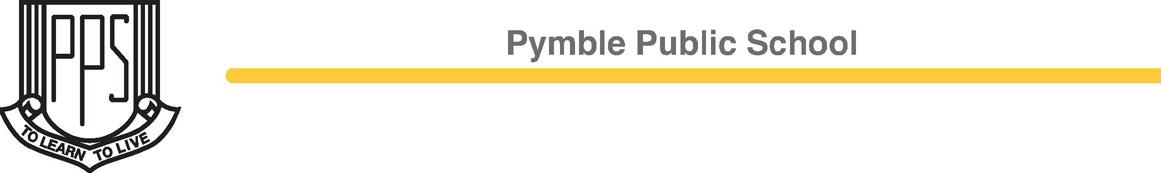 PPS Bicycle and Scooter Safety GuidelinesThe following guidelines have been developed for students in Years 3-6 who wish to ride to school. We all have a role to play in ensuring the safety of our students and appreciate parents supporting their child to understand and follow these guidelines if they choose to ride to school.What does Transport for NSW say?Bicycle riders must comply with all NSW road rules. Refer to:https://roadsafety.transport.nsw.gov.au/stayingsafe/bicycle-riders/index.html  for more informationChildren up to 10 years of age must be actively supervised when riding a bicycleChildren under the age of 16 years and adults supervising riders under the age of 16 should ride on a footpath ensuring that they keep left and give way to pedestriansAll riders and passengers on bicycles must wear an Australian Standards approved helmet that is securely fitted and fastened on the rider’s headStudents who ride to school are responsible for:Reading and completing the PPS Bicycle and Scooter Safety Agreement issued by the schoolTaking care around the school by dismounting and walking their bicycle on shared footpaths and crossings, always giving way to pedestrians.Walking bicycles and scooters on school groundsStoring the bicycle in the bicycle rack. Bicycles must be locked with a chain and padlock and are stored at school at the owner’s own riskParents and carers are responsible for:How your child travels to and from schoolMaintaining your child’s bicycleEnsuring your child wears a correctly fitted Australian Standards helmetCompleting the Parent and carer agreement issued by the schoolTeaching your child the road rules and reading the document ‘Information for parents and carers about safety on wheel’s through the following link:https://education.nsw.gov.au/content/dam/main-education/teaching-and-learning/curriculum/road-safety-education/safe-travel/riding/Safety_on_wheels_info_for_parents.pdfStudents and parents should complete the agreement and return it to the school office prior to their child riding to school.The Principal has the discretion to stop any student from riding to school if they do not follow the PPS guidelines and agreement.Mrs Nicole Doig									Mr Bruno DiodatiDeputy Principal									PrincipalPPS Bicycle and Scooter Safety Agreement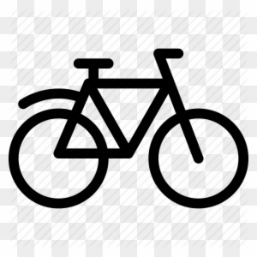 Pymble Public School provides students in Years 3-6 the opportunity to ride their bike/scooter to school. We all have a responsibility to keep our students safe, and therefore it is imperative that students and parents understand these guidelines and expectations. Students and parents should complete the following agreement and return it to the front office, prior to riding to school.I, _______________________________________________ of class __________ understand the following requirements of PPS when riding my bike to school:I will wear my helmet (Australian Standards approved) correctly when riding to and from schoolI will keep my bicycle well maintainedI will give way to all pedestrians on footpaths, crossings and cycle pathsI will walk my bicycle/scooter across the road at safe places and pedestrian/traffic crossingsI will dismount before entering the school grounds and walk my bike on school grounds  I will walk my bicycle on the footpath around the school fence line when entering and leaving the schoolI will secure my bicycle with a lock and chain in the designated bicycle rackI will bring my bicycle/scooter and helmet to school at my own riskI understand that the Principal may stop me from riding to school if I do not follow these rulesI have read and talked about the ‘Safety on Wheels’ guideline with my parents/carersStudent Signature: 	   ________________________________	Date: 	 ____________Parent/Carer signature: ________________________________-------------------------------------------------------------------------------------------------------------------------------------------Parent/Carer AgreementI give permission for my child _____________________________ of class _______ to ride his/her bicycle/scooter to school.I take responsibility for my child riding to and from school and understand that children under 10 years of age should be closely supervised by an adult when riding.I have read the school’s Bicycle and Scooter Safety Guidelines and Agreement with my childMy child will correctly wear an Australian Standards approved helmet when riding to and from schoolI will ensure that my child’s bicycle is well maintained and roadworthyI understand that the Principal may stop my child from riding to school if the rules are not followedI understand that bicycles and helmets are brought to school at the owner’s riskParent/Carer name: 	  ____________________________________	Date: _____________Parent/Care signature: ____________________________________